	Руководствуясь статьей 23 Устава Ужурского района, Ужурский районный Совет депутатов  РЕШИЛ:1. Отменить решение Ужурского районного Совета депутатов от 04.07.2011 № 18-132р «Об установлении формы проведения торгов на право заключения договора на установку и эксплуатацию рекламных конструкций на территории Ужурского района».2. Решение вступает в силу в день, следующий за днем его официального опубликования в газете «Сибирский хлебороб».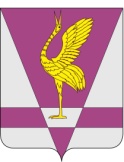 РОССИЙСКАЯ ФЕДЕРАЦИЯКРАСНОЯРСКИЙ КРАЙУЖУРСКИЙ РАЙОННЫЙ СОВЕТДЕПУТАТОВРЕШЕНИЕРОССИЙСКАЯ ФЕДЕРАЦИЯКРАСНОЯРСКИЙ КРАЙУЖУРСКИЙ РАЙОННЫЙ СОВЕТДЕПУТАТОВРЕШЕНИЕРОССИЙСКАЯ ФЕДЕРАЦИЯКРАСНОЯРСКИЙ КРАЙУЖУРСКИЙ РАЙОННЫЙ СОВЕТДЕПУТАТОВРЕШЕНИЕ13.10.2016г. Ужур№ 14-97рОб отмене решения Ужурского районного Совета депутатов от 04.07.2011 № 18-132р «Об установлении формы проведения торгов на право заключения договора на установку и эксплуатацию рекламных конструкций на территории Ужурского района»Об отмене решения Ужурского районного Совета депутатов от 04.07.2011 № 18-132р «Об установлении формы проведения торгов на право заключения договора на установку и эксплуатацию рекламных конструкций на территории Ужурского района»Об отмене решения Ужурского районного Совета депутатов от 04.07.2011 № 18-132р «Об установлении формы проведения торгов на право заключения договора на установку и эксплуатацию рекламных конструкций на территории Ужурского района»Председатель Ужурского районного Совета депутатов_________________(Семехин С.С.)Глава Ужурского района ________________(Зарецкий К.Н.)